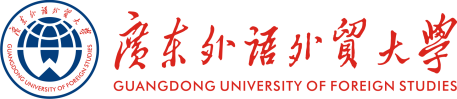 附件2交通及住宿信息出发地交通工具路线目的地广州火车站（火车站）地铁、公交广州火车站搭乘地铁2号线至白云公园地铁站B出口，转乘公交424路至广外（白云山西门）站广东外语外贸大学（白云校区）广州火车站（火车站） 出租         距离约9公里；时长约25分钟；价格约30元广东外语外贸大学（白云校区）广州东站（火车站）地铁、公交广州东站搭乘地铁3号线至永泰站A出口，转乘公交798路至广外北门站广东外语外贸大学（白云校区）广州东站（火车站）出租距离约12公里；时长约30分钟；价格约40元广东外语外贸大学（白云校区）广州南站（火车站）地铁、公交广州南站搭乘地铁2号线至白云公园地铁站B出口，转乘公交424路至广外（白云山西门站）广东外语外贸大学（白云校区）广州南站（火车站）出租距离约40公里；时长约1小时20分钟；价格约140元广东外语外贸大学（白云校区）白云国际机场地铁、公交白云国际机场搭乘地铁3号线至永泰站A出口，转乘公交798路至广外北门站广东外语外贸大学（白云校区）白云国际机场出租距离约25公里；时长约40分钟；价格约90元广东外语外贸大学（白云校区）酒店名称房型会议优惠价地址联系方式保利山庄酒店大床房/双床房340元/晚起290元/晚起广东省广州市白云区丛云路68号（步行至校内会场约5分钟）020-36640989逸林假日酒店大床房/双床房478元/晚起508元/晚起广东省广州市白云区白云大道北2号(步行至校内会场约5分钟)020-66618886注：由于12月份为酒店旺季，请参会代表尽早提交会议回执，并与组委会确定住宿事宜，以便以优惠价格顺利预订。注：由于12月份为酒店旺季，请参会代表尽早提交会议回执，并与组委会确定住宿事宜，以便以优惠价格顺利预订。注：由于12月份为酒店旺季，请参会代表尽早提交会议回执，并与组委会确定住宿事宜，以便以优惠价格顺利预订。注：由于12月份为酒店旺季，请参会代表尽早提交会议回执，并与组委会确定住宿事宜，以便以优惠价格顺利预订。注：由于12月份为酒店旺季，请参会代表尽早提交会议回执，并与组委会确定住宿事宜，以便以优惠价格顺利预订。